Título do trabalho Title in englishX. X. Sobrenome1*; X. X. Sobrenome21Nome do Departamento/Laboratório/Setor, Nome da Instituição, CEP, Cidade-Estado, País2Nome do Departamento/Laboratório/Setor, Nome da Instituição, CEP, Cidade-Estado, País*emaildoautorcorrespondente@xxxx.xxx(Recebido em dia de mês de ano; aceito em dia de mês de ano)O resumo deve ser inserido aqui e não pode ultrapassar 250 palavras. Palavras-chave: Indicar, no máximo, três palavras-chave, separadas por vírgula.Idem para o resumo em língua inglesa. Se o trabalho estiver na língua inglesa, um título, resumo e palavras chave devem ser apresentados em português ou espanhol.IntroduÇãOO trabalho deve ser submetido pelo sistema eletrônico da revista em formato “.doc”. Todo o corpo do texto deve ser redigido em Times New Roman, tamanho 11, justificado e com espaçamento simples. As margens das páginas devem ser de 2,5 cm (superior e inferior) e 3,0 cm (esquerda e direita). Todos os parágrafos devem apresentar tabulação de 0,5 cm. Ao longo do texto deve ser utilizado o sistema internacional de unidades (SI) para indicação de medidas. Para a citação das referências, utilizar o Estilo Vancouver com a numeração entre colchetes. Exemplos: “... obtidos para determinados valores [1]…”; “Segundo Meneton et al. (2005) [2] ...”; “... para estudos de raios de tórax, conforme Silva e Souza (2013) [3]”; “… segundo o tamanho da amostra [4, 5]”. Essa numeração deve ser sequencial, iniciando em 1. Não serão consideradas citações de trabalhos acadêmicos (monografias, dissertações, teses, etc.) e de trabalhos apresentados em eventos científicos.Não usar notas de rodapé. Na seção Introdução, o autor deve descrever o estado-da-arte do problema, além de justificar e apresentar os objetivos do seu trabalho.MateriaL e métodosA metodologia deve ser descrita com as informações necessárias para permitir a repetição do estudo por outro pesquisador. Trabalhos que utilizaram seres humanos como objeto de estudo ou realizaram experimentação animal devem indicar no texto o número da aprovação do projeto pelos respectivos Comitês de Ética. Estudos que envolvem a aplicação de questionários devem informar a utilização do “Termo de consentimento livre e esclarecido”. Estudos com captura e/ou coleta de grupos biológicos devem indicar o número da licença de autorização para atividades com finalidade científica (IBAMA, SISBIO ou órgão estadual/municipal).2.1 Subtítulo nível 22.1.1 Subtítulo nível 3Resultados e discussãoResultados e Discussão podem ser apresentados em conjunto ou em subtítulos separados.Tabelas e Figuras devem ser citadas no corpo do texto (ex: Figura 1; Tabela 1), centralizadas, com título objetivo e autoexplicativo em itálico, tamanho 10. Tabelas não devem apresentar linhas verticais secundárias.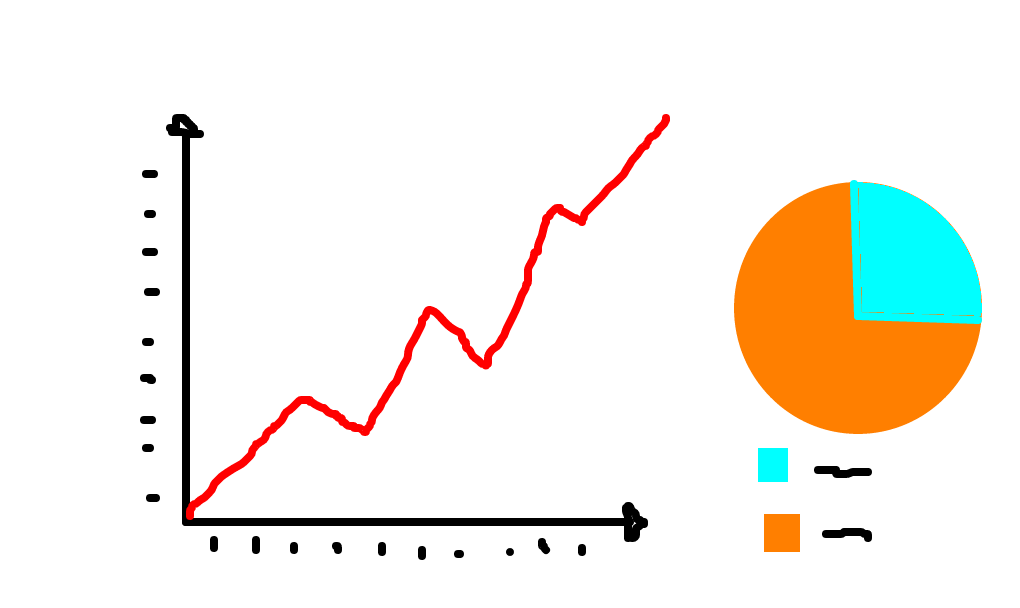 Figura 1: Incluir título da figura. Fonte: www.gartic.com.brTabela 1: Exemplo de modelo de tabela. ConclusÃOUma conclusão deve ser apresentada com as principais contribuições do estudo, sem citação bibliográfica.AGRADECIMENTOSApresentar os agradecimentos pertinentes, se houver. 6. REFERÊNCIAS BIBLIOGRÁFICASPetitti DB, Crooks VC, Buckwalter JG, Chiu V. Blood pressure levels before dementia. Arch Neurol. 2005 Jan;62(1):112-6, doi:10.1001/archneur.62.1.112Meneton P, Jeunemaitre X, de Wardener HE, MacGregor GA. Links between dietary salt intake, renal salt handling, blood pressure, and cardiovascular diseases. Physiol Rev. 2005 Apr;85(2):679-715, doi: 10.1152/physrev.00056.2003Lemos A. Cibercultura: tecnologia e vida social na cultura contemporânea. 7. ed. Porto Alegre (RS): Sulina; 2015.Rojko JL, Hardy WD Jr. Feline leukemia virus and other retroviruses. In: Sherding RG, editor. The cat: diseases and clinical management. New York (US): Churchill Livingstone; 1989. p. 229-332.Riffenburgh RH. Statistics in medicine. 2nd ed. Amsterdam (Netherlands): Elsevier Academic Press; 2006. Chapter 24, Regression and correlation methods; p. 447-86, doi: 10.1016/B978-0-12-384864-2.00025-1 Associação Brasileira de Normas Técnicas. ABNT NBR ISO 12836: odontologia: dispositivos para sistemas CAD/CAM para restaurações dentárias indiretas: métodos de ensaio para avaliação de exatidão. Rio de Janeiro (RJ): ABNT; 2017.Brasil. Lei nº 12.305, de 2 de agosto de 2010. Dispõe sobre a política nacional de resíduos sólidos. Diário Oficial da União. 03 ago 2010;147(Seção 1):3.Fundação de Amparo à Pesquisa do Estado de São Paulo. Portaria PR nº 05/2019 de 14 de maio 2019. Regulamenta a concessão de prorrogação de vigência de Bolsas outorgadas pela FAPESP em razão do advento de prole, revogando a Portaria PR nº 08, de 15 de julho de 2015 [Internet]. 22 mai 2019. Available from: https://fapesp.br/index.php/12872/portaria-pr-no-052019Oksanen J, Blanchet FG, Friendly M, Legendre RKP, McGlinn D, Minchin PR, et al. vegan: Community Ecology Package. R package version 2.5-6. R Core Team. 2019. Available from: https://cran.r-project.org/package=veganCAISM: Hospital da Mulher Prof. Dr. José Aristodemo Pinotti [Internet]. Campinas (SP): Unicamp; c2014 [cited 2014 Out 15]. Available from: http://www.caism.unicamp.brINCA: Instituto Nacional de Câncer. O que é o câncer? INCA [Internet]; 30 nov 2020 [citado em 2 fev 2021]; Disponível em: https://www.inca.gov.br/o-que-e-cancerPeci A. RAP | Ações e Estratégias COVID-19. SciELO em Perspectiva [Internet]; 2020 mar 30 [cited 2021 Fev 2]. Available from: https://blog.scielo.org/blog/2020/03/30/rap-acoes-e-estrategias-covid-19/#.YB6f--hKjIUBrasil. Ministério da Agricultura, Pecuária e Abastecimento. Regras para análise de sementes [Internet]. Brasília (DF): MAPA; 2009. [citado em 16 jul 2020]. Disponível em: https://www.gov.br/agricultura/pt-br/assuntos/insumos-agropecuarios/arquivos-publicacoes-insumos/2946_regras_analise__sementes.pdfTítuloTítuloTítuloTítuloColuna 1Coluna 2Coluna 3Linha 1XXXXXXXXXLinha 2XXXXXXXXXLinha 3XXXXXXXXXLinha 4XXXXXXXXX